2012年下半年小学和幼儿园教师资格考试[综合素质(小学)](考试时间：120分钟满分：150分)一、单项选择题(本大题共29小题，每小题2分，共58分)1.下列作品不是达·芬奇创作的是(　　)。A.《向日葵》B.《最后的晚餐》C.《岩间圣母》D.《蒙娜丽莎》2.有人建议朱老师对违纪学生进行罚款，朱老师拒绝了建议，体现了朱老师(　　)。A.乐于奉献B.因材施教C.依法执教D.廉洁从教3.针对已有教学方法不足，李老师提出并在实践中不断完善情景教学法，取得良好成效，这充分体现了李老师(　　)。A.勇于探索创新B.具有奉献精神C.学科知识扎实D.关心爱护学生4.针对本区域环境污染的现状，张老师带领本组老师编写了有关环境保护的学生读本，这突出体现了张老师是(　　)。A.学习的指导者与促进者B.课程的建设者与开发者C.课堂教学的管理者D.课堂教学的组织者5.下列现象中，可依法追究刑事责任的是(　　)。A.故意不完成教育教学任务造成严重损失的B.违反有关规定向受教育者收取费用的C.侮辱、殴打教师，情节严重，构成犯罪的D.侵犯学校校舍、场地和其他财产的6.下列我国少数民族服饰的图片中，属于满族的一项是(　　)。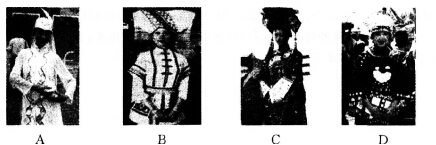 7.下列人物中，发明地动仪的是(　　)。A.哥白尼B.毕昇C.张衡D.布鲁诺8.下列选项中，不属于Interet基本功能的一项是(　　)。A.实时监控B.远程登录C.电子邮件D.文件传输9.下列作品中，不是雨果创作的是(　　)。A.《九三年》B.《悲惨世界》C.《双城记》D.《巴黎圣母院》10.下列选项中，属于碳酸饮料所释放出的气体的一项是(　　)。A.氮气B.二氧化碳C.一氧化碳D.氧气11.苏霍姆林斯基说：“只有集体和教师首先看到学生的优点，学生才能产生上进心。”这句话提示教师应(　　)。A.尊重和欣赏学生B.对学生严慈相济C.对学生因材施教D.团结和关心学生12.教师方某常给学生起侮辱性绰号，造成恶劣影响，对于方某的这种行为，所在学校或教育行政部门应当给予(　　)。A.行政处分或解聘B.行政警告或拘留C.行政强制或拘留D.行政处罚或解聘13.《国家中长期教育改革和发展规划纲要(2010--2020年)》提出了构建灵活开放的教师教育体系的改革目标，关于这一目标，下列表述中正确的一项是(　　)。A.师范院校为主体，校本培训为辅B.师范院校为主体，综合大学参与C.校本培训为主体，师范院校为辅D.综合大学为主体，师范院校参与14.下列选项中，对民族乐器箫的归类，正确的一项是(　　)。A.吹奏乐器B.打击乐器C.弹拨乐器D.拉弦乐器15.根据《中华人民共和国未成年人保护法》的规定，县级以上人民政府及其民政部门应当根据需要设立救助场所，对流浪乞讨等生活无着落的未成年人实施救助，承担(　　)。A.临时监护责任B.委托监护责任C.教育管理责任D.收留抚养责任16.下列朝代中，发生了“焚书坑儒”事件的是(　　)。A.周B.秦C.汉D.商17.下列成语，不是来源于项羽事迹的是(　　)。A.胯下受辱B.无缘见江东父老C.霸王别姬D.破釜沉舟18.尽管工作压力大，事务繁杂，何老师始终保持积极的工作态度，用微笑面对每一个学生，这体现了何老师(　　)。A.身体素质良好B.职业心理健康C.教学水平高超D.学科知识丰富19.下列戏剧中，节选自折子戏《苏三起解》的是(　　)。A.玉堂春B.牡丹亭C.望江亭D.窦娥冤20.某小学指派李老师带领学生到电影院看电影，由于入口处灯光暗淡，学生陈某在台阶上不慎摔倒，致使头部受到严重伤害，对于陈某所受伤害，应承担法律责任的是(　　)。A.学校和电影院B.李老师C.学校D.李老师和电影院21.人们常说：“做教师的不要忘记，自己也曾是孩子”，这话提示教师要(　　)。A.拓宽知识视野B.消除刻板印象C.淡化教师角色D.善于换位思考22.下列选项中，与“刘伯承和徐向前是元帅”的判断类型不同的一项是(　　)。A.李白和杜甫是诗人B.腾格尔和王菲都是歌手C.王红和李玲是同事D.邓亚萍和王楠是冠军23.国务院和地方各级人民政府领导和管理教育的原则是(　　)。A.分级管理，分工负责B.统筹规划，以县为主C.统筹规划，协调管理D.统一管理，分工负责24.范老师很少留意那些考试成绩一般的学生，而把主要精力用于培养学习成绩优秀的学生，范老师的做法(　　)。A.有助于学生的个性发展B.有助于教学任务完成C.违背了公正施教的要求D.违背了严慈相济的要求25.对未成年学生的法制教育负有直接责任的是(　　)。A.当地人民政府B.父母或其监护人C.学校D.教育行政部门26.在财政紧张的情况下，某县级人民政府仍然决定对城镇中小学给予重点投入，该做法(　　)。A.违反了应当均衡安排义务教育经费的规定B.违反了不得挪用义务教育经费的规定C.体现了县级人民政府领导和管理教育的责任D.体现了县级人民政府对教育的财政投入责任27.下列选项中，对“小李并非既懂英语又懂俄语”理解正确的一项是(　　)。A.小李懂俄语，但不懂英语B.小李不懂英语，也不懂俄语C.小李不懂英语，或不懂俄语D.小李懂英语，但不懂俄语28.某幼儿园把小学一年级语文教学知识作为主要教学内容，这种做法违背了(　　)。A.儿童身心发展的互补性B.儿童身心发展的稳定性C.儿童身心发展的个别差异性D.儿童身心发展的顺序性29.在Word中，要将某一文本段的格式复制到其他文本段，应选择的功能按钮是(　　)。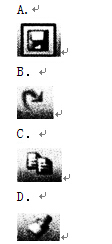 二、材料分析题(本大题共3小题，每小题14分，共42分)30.于老师决定在班上组织一次全员参与的特长展示活动，学生们陆续在报名表上写上自己的“拿手好戏”：手工、书法、弹琴、乒乓球……于老师发现，除了小伟，其他学生都报了项目。小伟刚从外地转来，学习成绩很差，很少参加集体活动，在班上也没有什么朋友，于老师把小伟找来，鼓励他报名参加特长展示活动，小伟却自卑地说自己没有什么特长。于老师启发他说：“不管是什么，只要是拿手的，就可以展示出来!”小伟想了很久，急的快哭了，怯怯的问：“老师，我削梨又快又好，皮不会断开，请问削梨算是特长吗?”于老师当即拍板：“行!就这个了。”展示活动当天，于老师郑重的请小伟表演削梨。在大家好奇的目光中，小伟拿出了一只黄澄澄的大鸭梨和一把小刀，两手飞快地转动，不一会儿就把梨削好了，削好的梨子圆滑晶莹，细长的果皮垂下来足有两米长。同学们都情不自禁的鼓起掌来。从那以后，小伟开朗多了，学习更加用功了，学习成绩有了较大提高。于老师还注意发挥他肯吃苦、爱劳动的优点，推荐他担任班上的卫生委员，他的表达能力、组织能力得到了锻炼。请从学生观的角度，评析于老师的教育行为。31.在师德报告会上，石老师这样回顾自己的教育工作：一个学生生病了，把刚吃下去的午饭吐了一地，尽管味道刺鼻，但我问自己，如果他是我的孩子，我会嫌弃吗?于是，我拿起工具，弯下腰去收拾干净。一个学生的数学作业改了好几遍，还是做不对，尽管我很心烦，但我告诉自己，如果我是这个学生，我也会很着急。于是，我一遍遍地给他讲解，直到他学会。一个学生很调皮，上课不认真听讲。不按要求完成作业，尽管我很生气，但我告诉自己，他还是个孩子，我要帮助他。于是我向家长了解情况，制定帮教计划，号召其他同学也来帮助他。一个学生喜欢偷拿别人的东西，尽管我不喜欢他的行为，但我要分析他这样做的原因。于是，我一次次地观察他，找他谈心，跟他讲道理，直到他改正。请从教师职业道德的角度，评析石老师的教育行为。32.视频“故宫”观看视频“故宫”的片段，回答问题。(1)故宫又称紫禁城，“紫”和“禁”分别代表什么?“紫禁”体现了什么?(2)谈谈你对紫禁城的建筑“源于古人聚居的居住形式”，而又超越“居民房”的理解。三、写作题(本大题1小题，50分)33.阅读下面材料，根据要求写一篇论说文。一位母亲非常重视儿子的前途，每天苦口婆心地教育儿子要努力读书，要有礼貌，要讲信用，要忠于国家……而父亲白天忙于工作，晚上回来又常常看书。爱子心切的母亲终于忍不住说：“你别只顾你的公事和看书，你也该好好地管教管教你的儿子啊!”父亲意味深长地说：“我时时刻刻都在教育儿子啊!”要求：用规范的现代汉语写作，立意自定，题目自拟，观点明确，分析具体，条理清楚，语言流畅，不少于800字。[NT:PAGE=答案$]一、单项选择题1.A【解析】《向日葵》是梵高的作品。故选A。2.C【解析】朱老师依据依法执教的原则，没有对违纪学生进行罚款。故选C。3.A【解析】李老师的行为是在教学实践中探索和创新。故选A。4.B【解析】略。5.C【解析】《中华人民共和国教师法》第八章第三十五条规定，侮辱、殴打教师的，根据不同情况，分别给予行政处分或者行政处罚;造成损害的，责令赔偿损失;情节严重，构成犯罪的，依法追究刑事责任。6.C【解析】A是回族，B是壮族，C是满族，D是苗族。故选C。7.C【解析】地动仪是汉代科学家张衡所发明的，是世界上第一架地动仪。故选C。8.A【解析】Internet三大基本功能是远程登录、电子邮件、文件传输。故选A。9.C【解析】雨果是19世纪前期积极浪漫主义文学运动的代表作家，代表作有《巴黎圣母院》《悲惨世界》和《九三年》等。《双城记》是由英国作家狄更斯的著作。故选C。10.B【解析】碳酸很不稳定，受热或振动都会生成水和二氧化碳。故选B。11.A【解析】“只有集体和教师首先看到学生的优点，学生才能产生上进心”指的是教师要善于发现学生的优点，注重培养学生的上进心，尊重学生，欣赏学生。故选A。12.A【解析】根据《教育法》第五章第三十七条规定，教师有下列情形之一的，由所在学校、其他教育机构或者教育行政部门给予行政处分或者解聘：(一)故意不完成教育教学任务给教育教学工作造成损失的;(二)体罚学生，经教育不改的;(三)品行不良、侮辱学生，影响恶劣的。教师有前款第(二)项、第(三)项所列情形之一，情节严重，构成犯罪的，依法追究刑事责任。13.B【解析】《国家中长期教育改革和发展规划纲要(2010--2020年)》第十七章五十三条“提高教师业务水平”中指出：构建灵活开放的教师教育体系的改革目标需要以师范院校为主体，综合大学参与。故选B。14.A【解析】箫又名洞箫，单管、竖吹，属于吹奏乐器。故选A。15.A【解析】根据《中华人民共和国未成年人保护法》第四章第四十三条的规定.县级以上人民政府及其民政部门应当根据需要设立救助场所，对流浪乞讨等生活无着落地未成年人实施救助，承担临时监护责任。故选A。16.B【解析】焚书坑儒，是发生在公元前213年和公元前212年秦始皇焚毁书籍、坑杀儒士的事件。故选B。17.A【解析】胯下受辱的是韩信。故选A。18.B【解析】何老师工作压力大，事务繁忙，但工作态度积极，微笑面对学生，体现了其健康的职业心理。故选B。19.A【解析】《苏三起解》又名《女起解》《洪洞县》，是《玉堂春》中的一折。明朝时，名妓苏兰和吏部尚书之子王景隆结识，玉堂春是她的花名。苏三与王景隆海誓山盟，却最终分隔两地。苏三被老鸨卖与山西马贩子沈宏为妾，遭沈妻妒忌，被冤入狱，后被王景隆所救，二人终成眷属。明代小说家冯梦龙写了《玉堂春落难逢夫》，收入《警世通言》，流传后世;京剧和许多地方戏曲又编为《玉堂春》等，广为演出。故选A。20.A【解析】根据《学生伤害事故处理办法》第二章“事故与责任”第九条、第十条的相关内容，学校和电影院应该承担相应责任。故选A。21.D【解析】“做教师的不要忘记自己也曾是孩子”是指作为老师要能够从学生的角度去思考问题，善于换位思考，才能更好地开展教育教学活动。故选D。22.C【解析】题干是一个复言命题，是表示两事物共同存在的判断，A、B、D跟题干判断类型相同，C项是一个直言命题，是表示两事物之间关系的判断。故选C。23.A【解析】根据《中华人民共和国教育法》第一章第十四条规定，国务院和地方各级人民政府根据分级管理、分丁负责的原则，领导和管理教育工作。故选A。24.C【解析】范老师违背了公正施教的要求。故选C。25.B【解析】根据《未成年人保护法》的相关规定，对未成年学生的法制教育负有直接责任的是父母或其监护人。故选B。26.A【解析】根据《义务教育法》规定，应当均衡安排义务教育经费。某县级人民政府决定对城镇中小学给予重点投人的做法严重地违反了均衡安排义务教育经费的规定。故选A。27.C【解析】考查联言命题的等值命题。“小李并非既懂英语又懂俄语”等价于小李不懂俄语，或不懂英语。故选C。28.D【解析】对儿童进行教育要遵循儿童身心的发展顺序，把小学一年级语文教学知识作为幼儿园的教学内容，严重地违反了儿童身心发展的顺序性。故选D。29.D【解析】把某一个文本段的格式复制到其他文段，应选择格式刷按钮。故选D。二、材料分析题30.【答案要点】我赞同于老师的做法。从学生观的角度看：①于老师具备正确的素质教育理念，以学生为本。于老师组织班级全员参与特长展示活动，相信每一个学生都有独特性，培养学生的全面发展，于老师照顾到每一个学生，当班级的其他学生都报名了，于老师发现小伟没有报名，鼓励小伟报名参加活动。②尊重学生个体差异。教育的生机和活力，在于促进学生个性健康发展。于老师注意到小伟的特殊情况，考虑到小伟刚从外地转来，学习成绩差，没有什么朋友，鼓励小伟报名参加特长展示活动。③关爱学生，善于发现学生的闪光点。于老师关爱每一个学生。当小伟想到自己削梨又快又好时，于老师当即表示非常好，这说明于老师善于发现学生的闪光点。从那以后，小伟开朗多了，学习更加用功，成绩提高很快。于老师注意发挥他肯吃苦爱劳动的优点，推荐他当卫生委员。31.【答案要点】石老师的行为充分践行了教师职业道德规范，具体体现在以下几个方面：第一，石老师践行了“爱岗敬业”。注重责任意识，面对学生出现的种种问题，能够尽职尽责地处理，不怕脏、不嫌烦，积极与家长沟通，修改并优化教学计划，在教育实践中履行着自己作为一名教师应尽的职责。第二，石老师践行了“关爱学生”。石老师将全身心的爱投人到工作中，以师爱作为工作的核心动力，收拾学生呕吐的脏物，不厌其烦地修改学生作业，耐心帮助学生改正不良习惯等，都是出于对学生的关爱。他用自身的实际行动诠释了师德的灵魂——“关爱学生”。第三，石老师践行了“教书育人”。石老师遵循教育规律，循循善诱，诲人不倦，因材施教。通过细致的观察和耐心的教导，培养学生的良好品行，进而促进学生全面发展。第四，石老师践行了“为人师表”。石老师坚守高尚情操，以身作则，在教育教学过程中率先垂范，以自己的人格魅力和学识魅力教育影响学生。第五，石老师践行了“终身学习”。石老师坚持树互终身学习理念，拓宽知识视野，更新知识结构，潜心钻研业务，勇于探索创新，不断提高专业素养和教育教学水平。32.【答案要点】(1)“紫”：“紫微星坛”位于中天，天帝的所居。封建皇帝自称是天帝的儿子，自认为是真龙天子;而他们所居住的皇宫，被比喻为天上的紫宫。“禁”：皇帝出于维护他们自身的权威和尊严以及考虑自身的安全，除了为他们服务的宫女、太监、侍卫之外，只有被召见的官员以及被特许的人员才能进入，尊严无比。严禁侵扰。“紫禁”体现了皇帝希望自己身居紫宫，可以施政以德，四方归化，八面来朝，达到江山永固。以维护长期统治的目的。(2)“源于古人聚居的居住形式”：紫禁城的建筑中轴对称、院落冲门。源于古人聚居的居住形式，满足居住的需要。跟民居有相似的建筑结构和建筑形式。“超越民居房”：①满足居住、办公、外交等多重职能。②建筑中考虑到宫廷大家庭维护王朝秩序的需要，房间设置、机构职能多于民居。③房屋面积大、数量多、高度高。体现地位和权利。④精巧的雕刻、精美的装饰装潢、高超的艺术价值。⑤建筑中融人人文理念。即“家”、“国”意识。三、写作题33.【参考范文】学为人师，行为世范故事中，孩子的父亲意味深长地说：“我时时刻刻都在教育儿子啊!”这句话如雷贯耳、发人深省。它告诉我们，潜移默化的家庭教育，会直接关系到子女的道德品质、法纪观念、人生观等的形成。同理，作为教育工作者的人民教师，老师的一言一行也会直接关系孩子的身心健康。言传再多也不如身教有效。中国当代著名教育家启功先生所提的北京师范大学校训“学为人师，行为世范”，非常准确地解读了这个故事的内涵。学，每位师生应具有的学问、知识以至技能。仅仅具有“学”还不够，还要能够成为后学的师表。行，每位师、生应具有的品行，这包括着思想、行为、待人、对己。方方面面，时时刻刻，都应该能够成为他人的模范。古人云：“学高为师，身正为范。”这是所有教师所遵循的，教师的“为人师表”是对学生身教的直接表现。老师的思想和行为，应该对学生起表率作用。扪心自问，现在的教师，是不是也犯了故事中妻子同样的错误.只做“语言上的巨人”，却是“行动上的矮子”呢?老师们每天对学生絮絮叨叨地大谈读书学习的重要，自己却不能够以身作则。老师是学生们的楷模，老师的一言一行都被学生看在眼里，记在心里，并且学生模仿能力比较强。从这方面来说，教师的身教应重于言传，学生会在教师无声的语言里感受到教师心灵的呼唤，从而改变人生的轨迹。比如在学校，老师为发动学生博览群书，苦口婆心地规劝他们多读书、读好书。“开卷有益”、“读书破万卷，下笔如有神”、“书籍是人类进步的阶梯”等名言几乎成了老师们的口头禅。可是学生良好的阅读习惯始终未能养成，往往是三分钟热度之后，便把买来的优秀书刊束之高阁。为此，老师也会苦恼。怎能让学生“爱上读书没商量”呢?这个问题应该是即将实现教育职业理想的我们需要着重思考的问题。针对这种情况，我想老师们可以结合学校的读书活动、读书会等，以身作则，给学生做个表率。老师们可以选择对学生成长、对教学有益的书籍进行阅读。在阅读中把令人心醉的小故事、富有启迪的话语、有感悟的信息详细记录下来，让思维的火花永不熄灭。看到老师在兢兢业业、认认真真地读书，学生会效仿，这是一种潜在而又巨大的动力。学生和老师一起写读书笔记，每周末和学生交换检查。当学生看到老师工工整整写的满满一大本读书笔记时。惊讶和敬佩之情肯定溢于言表。如果能让学生看到老师发表的文章，那学生更会感受到“身教”的美丽。俗话说：“喊破嗓子，不如做出样子。”加里宁也说过：“教师的世界，他的品行、他的生活、他对每一现象的态度，都这样或那样的影响着学生。”教师是学生成长的引路人，教师教育学生，仅靠口头上的说教是不够的，还需要以为人师表的身教来感化和熏陶学生。让我们都来做一个身教重于言传的教师吧!【评析】先明确立意。从故事中可以提炼两种立意：一是从家庭教育角度而言，父母的言传身教对孩子产生很大的影响。可选取以下题目，如《好爸爸胜过好老师》《父母是孩子最好的老师》等。二是结合考试性质，从教育观角度立意，题目如《对孩子采取科学的教育方法》《学为人师、行为世范》《学高为师、身正为范》等。给定范文是一篇从教师观角度写作的议论文，总体上是递进式逻辑关系。开头，引述材料的关键句，提出观点：“作为教育工作者的教师，老师的一言一行也会直接关系孩子的身心健康，言传再多也不如身教有效”。第二、三段，通过引用名言、具体事例论证言传身教的重要性和必要性。第四段，论述如何践行“身教重于言教”这一理念，提出在未来的教学活动中，可以采用具体做法，如师生一起阅读。结尾处，引用名言警句，观点明确，文采斐然。